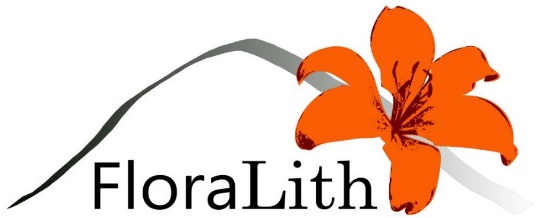 Anmeldung zu der Exkursion am 10.10.2020/ Přihláška na exkurzi 10.10.2020Titel der Exkursion: "Moosflora von Steinrücken, Bergbaubiotopen und Blockhalden am Geisingberg" 
Název exkurze: „Mechová společenstva na kamenných snosech, historických, hornických biotopech a kamenných haldách v okolí Geisingbergu"Bitte schicken Sie Ihre Anmeldung (d.h. ausgefühltes Word-Dokument) an die E-Mail Adresse: jitka.pollakis@tu-dresden.de. / Prosím zašlete přihlášku (tzn. tento vyplněný word-dokument) na následující emailovou adresu: : jitka.pollakis@tu-dresden.de.Mit der Absendung der Anmeldung akzeptieren Sie die Teilnahmebedingungen (siehe Folgeseiten) der FloraLith-Exkursion. / Odesláním této přihlášky akceptujete podmínky účasti na exkurzi (viz informace na následujících stránkách), která se koná v rámci projektu FloraLith. Datenschutzrechtliche Hinweise zu Projekt-Veranstaltungen: https://tu-dresden.de/mn/biologie/botanik/botanik/ressourcen/dateien/floralith/Datenschutz_Veranstaltung_FloraLith.pdf/at_download/fileHinweise zum Umgang mit der COVID-19-Pandemie/Pokyny pro zacházení se situacemi během COVID-19-pandemiiSolange die COVID-19-Pandemie anhält, müssen wir unsere Veranstaltungen entsprechend der geltenden Bestimmungen gestalten. Zum gegenwärtigen Zeitpunkt wissen wir leider noch nicht, mit welchen Einschränkungen wir am Tag der Veranstaltung tatsächlich zu rechnen haben. Bitte geben Sie mindestens eine Kontaktmöglichkeit per E-Mail oder Telefon an, damit wir Sie ggf. auch kurzfristig über Änderungen im Ablauf informieren können. Kurzfristige Änderungen werden auch auf der Webseite bekanntgegeben:https://tu-dresden.de/mn/biologie/botanik/botanik/forschung/okologie-und-naturschutz/floralith-gesteinsbiotope-im-erzgebirge Bitte informieren Sie sich auch eigenverantwortlich über die tagesaktuellen Vorschriften zum Verhalten während der COVID-19-Pandemie; z.B. hier: https://www.coronavirus.sachsen.de/amtliche-bekanntmachungen.htmlPo dobu trvání COVID-19-Pandemie musíme naše akce organizovat v souladu s platnými předpisy. V současné chvíli bohužel ještě není známo, jaké omezení budou platit v den plánované akce. Prosím zadejte v přihlášce alespoň jeden kontaktní údaj – email nebo telefonní kontakt, abychom Vás případně mohli operativně o případné změně průběhu akce informovat. Případné změny budou také zveřejněny na webové stránce: https://tu-dresden.de/mn/biologie/botanik/botanik/forschung/okologie-und-naturschutz/floralith-gesteinsbiotope-im-erzgebirgeProsím informujte se také ve vlastní zodpovědnosti o aktuálních předpisech o chování během COVID-19-pandemie, např. zde:  https://www.coronavirus.sachsen.de/amtliche-bekanntmachungen.htmlVeranstaltungs- bzw. Projektleiter/ Vedoucí akce tj. vedoucí projektu:Dr. Frank Müller
TU Dresden/ Institut für Botanik/ Professur Für Botanik
01062 DresdenE-Mail: frank.mueller@tu-dresden.de
Telefon: 0351/ 463-333012Teilnahmebedingungen und Verhaltensregeln während der COVID-19-Pandemie für Projekt-VeranstaltungenAlle Gebote und Regeln, die derzeit im öffentlichen Leben gelten, sind auch innerhalb der Veranstaltungen umzusetzen. Empfehlung_zum_Infektionsschutz4-5_A4_Selbstdruck-4.pdfEs dürfen ausschließlich Personen ohne COVID-19-verdächtige Symptome gemäß der Veröffentlichung des Robert-Koch-Instituts die Veranstaltungen besuchen. (siehe: https://www.rki.de/DE/Content/InfAZ/N/Neuartiges_Coronavirus/Orientierungshilfe_Buerger.pdf?__blob=publicationFile) Die Teilnehmer bestätigen mit Ihrer Unterschrift auf der Teilnehmerliste ihr Einverständnis mit den Teilnahmebedingungen, dass sie keine entsprechenden Symptome haben sowie außerdem, dass sie keinen wissentlichen Kontakt mit infizierten Personen während der letzten 14 Tage hatten.Alle Teilnehmenden müssen angemeldet und für den Fall einer späteren Nachverfolgung mit vollständigen Kontaktdaten (E-Mail / Telefonnummer) erfasst sein – wer dieser Bedingung nicht zustimmt, kann an keiner Veranstaltung teilnehmen. Die Teilnehmenden werden bereits mit ihrer Anmeldebestätigung über die Maßnahmen zum Infektionsschutz informiert. Die Unterschrift auf der Teilnehmerliste ist mit dem eigenen Stift zu leisten.Das allgemein gültige Abstandsgebot ist einzuhalten, ggf. durch kleinere konstante Gruppen mit weiterem Abstand zwischen den Personen. Gäste, die zu verschiedenen Hausständen gehören, halten Abstand von mindestens 1,5 Meter. Der Abstand von Exkursionsleiter/in zur Gruppe sollte mindestens zwei Meter betragen (wegen des Sprechens).Grundsätzlich ist es empfehlenswert, dass Teilnehmer bzw. Gäste und Veranstaltungsleiter /in während der Führung Mund-Nasen-Bedeckungen tragen, zum Schutz der anderen Teilnehmer/innen. Sollte das Abstandsgebot nicht eingehalten werden können, ist das Tragen einer Mund-Nasen-Bedeckung unbedingt erforderlich. Die Mund-Nasen-Bedeckung ist von den Teilnehmern der Veranstaltung selbst mitzubringen. Die gemeinsame Nutzung von Arbeitsmaterialien (z.B. Herumreichen von Stiften, Schreibunterlagen, Lupen, Literatur, Anschauungsmaterial etc.) ist nicht zulässig, sofern zwischen den Wechseln keine Desinfektion der Arbeitsmittel gewährleistet werden kann.Die Teilnehmer müssen sich während der Exkursion selbst verpflegen. Jeder Teilnehmer verpflegt ausschließlich sich selbst sowie Angehörige seines Hausstands.
Sofern Einkehrmöglichkeiten vor Ort aufgesucht werden, sind die Hygienebestimmungen der Gastwirtschaft einzuhalten.Wenn Teilnehmer/innen der Gruppe die Hygiene- und Abstandsregeln nicht einhalten sollten, dann sollte der Exkursionsleiter zum Schutz der anderen Gäste und sich selbst, die entsprechenden Teilnehmer/innen zu bitten, die Gruppe zu verlassen.Podmínky účasti a pokyny k chování během projektových akcí během COVID-19-pandemieVšechny nařízení a pravidla, která platí pro chování na veřejnosti, je nutno také dodržovat po celou dobu exkurze (viz. Empfehlung_zum_Infektionsschutz4-5_A4_Selbstdruck-4.pdf)Akci mohou navštívit pouze osoby, které nevykazují symptomy onemocnění COVID-19 podle informací od Robert-Koch-Institut (např. kašel, zvýšená teplota nebo horečka, dušnost, porucha čichu nebo chuti, rýma, bolest v krku, bolest hlavy nebo kloubů, obecná slabost). Účastníci potvrzují svým podpisem na účastnické listině, že souhlasí s dodržováním podmínek účasti, že nemají žádné symptomy nemoci a také dále, že neměli v posledních 14 dnech vědomý kontakt s infikovanou osobou.Všichni účastníci musí být přihlášení a musí předat svoje kompletní kontaktní informace (email/telefon) pro případ pozdějšího kontaktování v případě nákazy ve skupině – kdo tuto podmínku nesplní, nesmí se akce účastnit. Účastníci jsou již při potvrzení jejich přihlášení informování o opatřeních proti šíření infekce. Pro podpis na účastnické listině použije každý účastník svoji tužku. Je nutno dodržovat obecně platné nařízení o udržování odstupu, případně zajistit jeho dodržení tvorbou pevných, menších skupin, kde lze rozestupy dodržet.Hosté, kteří patří k různým domácnostem, musí dodržovat odstup minimálně 1,5 m. Odstup od vedoucího skupiny od skupiny by měl odpovídat minimálně 2 metrům (doporučená vzdálenost během hovoru).Obecně je doporučeno, aby účastníci, hosté a vedoucí exkurze používaly ochranné prostředky na zakrytí nosu a úst, z důvodu ochrany ostatních účastníků. Pokud nebude možné dodržet doporučený odstup, je nošení ochranných prostředků nezbytně nutné. Ochranné prostředky na zakrytí úst a nosu musí každý účastník mít vlastní s sebou. Společné používání pracovních materiálů, jako např. společné využívání psacích potřeb, podložky, lupy, literatury, demonstračních materiálů apod.) není možné, pokud před výměnou nebyla zajištěna desinfekce pracovního nástroje. Účastníci si musí během exkurze zajistit vlastní občerstvení. Každý účastník se stravuje sám, případně členy stejné domácnosti. Pokud dojde k návštěvě restauračního zařízení, musím být dodržovýny místní hygienické podmínky.Pokud účastník/účastnice nedodržuje hygienické pokyny a nutný odstup, měl by vedoucí skupiny, z důvodu své ochrany a ochrany ostatních účastníků akce, příslušnou osobu poprosit o opuštění skupiny. Anmeldung / PřihláškaAnrede/ OsloveníVorname/ JménoNachname/ PříjmeníFirma, Einrichtung, Organisation/ Firma, zařízení, organizaceOrt/ MístoE-MailTelefonnummer/ Telefonní číslo